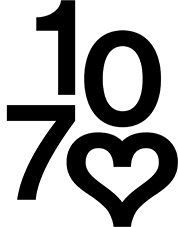 Formulaire de candidature pour l’obtention de subsides Solidarité internationaleLa cellule Relations internationales propose de soutenir diverses initiatives en matière de solidarité internationale sur la commune d’Anderlecht. Ceci ayant pour objectif de soutenir des événements, projets, actions de Sensibilisation ou de formation qui ont une démarche solidaire et mondiale dans la commune. Un subside peut être octroyé aux associations et établissements scolaires d’Anderlecht, voire à un groupe d’habitants. CoordonnéesNom de l’école / association (abréviation) : ………...........................………………………………………... Nom complet de l'association : .....................................................................................................Adresse : ………………...........………………………………......………………………….......................…………….... Email : ………………………........................…. Tel : ……….......................... GSM : ……...........................Personne responsable de l’organisation (nom et prénom) : ………………………...........…………........Personne responsable du projet (si différent) : ………………………………………………………………………Compte bancaire : ………………………………………………………………………………....................………......... Nom du titulaire du compte bancaire : ……………………………………..........….............……………………Membre de la Plateforme pour la Solidarité internationale d'Anderlecht : oui / nonCourte description de votre organisation :Votre projetTitre du projet : ………………………………………………………………………………………………………………………Courte description du projet qui est l'objet de cette demande de subsides : Quels sont les objectifs de votre projet ?Quel est votre public cible ? Le projet est-il organisé en collaboration avec d’autres instances (écoles, associations, ONG, centres culturels, …) :Résultats et impacts attendus à long terme : Exécution du projetDescription détaillée du projetType d'activité : .............................................................................................................................Public cible : ..................................................................................................................................Dans le cadre d'un événement : Date de l'opération : .....................................................................................................................Durée : ...........................................................................................................................................Lieu : ..............................................................................................................................................Nombre de participants : ..............................................................................................................Entrée à payer : Oui / non, Combien ? .........................................................................................Problématique(s) abordée(s) lors de l'activité : (par ex : situation dans un pays, accès à l'eau, sécurité alimentaire, ...)De quelle manière le contenu est-il transmis ? (par ex : exposition, colloque, distribution d'un dépliant, jeu de questions réponses, articles, …) 
Comment allez-vous toucher votre public ? De quelle manière votre activité sera-elle annoncée ?Différentes phases/timing du projet en exécution :- -----Dans quelle mesure la continuité et la durabilité du projet est-elle garantie ? Dans quelle mesure le projet prévoit-il un volet de sensibilisation à destination de la population anderlechtoise ? Financement du projetComment le projet est-il financé dans sa totalité ?					De quelle manière utiliseriez-vous les subsides pour ce projet ?	Outre un soutien financier, souhaitez-vous un soutien logistique de la part du service Relations Internationales ? Avez-vous reçu des aides financières communales en 2020-2021-2022 ( par ex. vie associative, relations internationale, sports, autres…) ? Et si oui, lesquelles et pour quels montants ?Lien avec la solidarité internationale, objectifs de développement durable, commerce équitable, droits de l’homme, ...Votre projet s’insère-t-il dans une campagne plus large ? (par ex. semaine du commerce équitable, campagne CNCD/11.11.11, journée internationale de l’eau, etc.)Votre projet a-t-il une dimension économique / équitable ? Si oui, laquelle : Votre projet a-t-il une dimension interculturelle / intergénérationnelle, participative, … ? Si oui, laquelle : Dans quelle mesure est-ce un projet innovant pour votre organisation ? De quelle manière votre projet peut-il être bénéfique pour d’autres acteurs anderlechtois ?Evaluation de votre projetComment allez-vous évaluer les résultats et impacts attendus ? ………………………………………….......................................................................………………………………Nom, organisation 						SignatureMontantSubsides communauxMoyens / cofinancementType de dépensesMontantTotalVeuillez renvoyer, en format PDF,  ce formulaire complété ainsi que les pièces justificatives suivantes :Statuts de l’ASBL (dans le cas d’une ASBL)Rapport d’activité annuel 2022 de l’ASBL ou du groupe de citoyensRapport financier 2022 de l’ASBL ou du groupe de citoyensRelevé d’identité bancaire (pour le versement du subside le cas échéant)par courrier électronique à : solidariteinternationale@anderlecht.brussels, en précisant dans l’objet du mail “Appel à Projet: Solidarité Internationale”.Date limite : vendredi 24/03/2023 à minuitAdministration communale d’AnderlechtCellule Solidarité Internationale Tel : 02/436.67.01